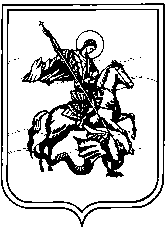 Сельская Думамуниципального образования сельское поселение село ТарутиноКалужской областиР Е Ш Е Н И Е «23» мая 2024 г.                                                                                                           № 07В соответствии со статьей 28 Федерального закона от 06.10.2003 г. №131-ФЗ «Об общих принципах организации местного самоуправления в Российской Федерации», руководствуясь Уставом муниципального образования сельское поселение село Тарутино Калужской области Сельская Дума сельского поселения село Тарутино  РЕШИЛА:Утвердить Положение о порядке организации и проведения публичных слушаний в муниципальном образовании сельское поселение село Тарутино (приложение).          2. Признать утратившими силу решения Сельской Думы сельского поселения село Тарутино от 18.04.2006 г. № 5 «Об утверждении Положения о публичных слушаниях в сельском поселении село Тарутино», от 25.01.2018 г.  № 07 «О внесении изменений в Решение Сельской Думы муниципального образования сельское поселение село Тарутино от 18.04.2006 г. №5 «Об утверждении Положения о публичных слушаниях в сельском поселении село Тарутино», от 19.05.2021 г. №10 «О внесении изменений в Положение о публичных слушаниях в муниципальном образовании сельское поселение село Тарутино, утвержденное Решением Сельской Думы сельского поселения, село Тарутино от 18.04.2006г. № 5».3. Контроль за исполнением настоящего Решения возложить на администрацию сельского поселения село Тарутино. 4. Настоящее решение вступает в силу со дня его официального опубликования (обнародования).  Глава муниципального образования Сельское поселение село Тарутино                                                              Игнашкина В.А. Приложение к Решению Сельской Думы сельского поселения село Тарутино от 23 мая 2024   № 07Положениео порядке организации и проведения публичных слушаний  в муниципальном образовании сельское поселение село Тарутино Настоящий Порядок разработан в соответствии с Конституцией Российской Федерации, Федеральным законом «Об общих принципах организации местного самоуправления в Российской Федерации», федеральными законами, законами Калужской области, Уставом муниципального образования сельское поселение село Тарутино и направлен на реализацию прав граждан на непосредственное осуществление местного самоуправления.Настоящий Порядок определяет организацию и проведение публичных слушаний на территории муниципального образования сельское поселение село Тарутино.Настоящий Порядок не распространяется на общественные отношения, связанные с организацией и проведением публичных слушаний в соответствии с законодательством о градостроительной деятельности.I. ОБЩИЕ ПОЛОЖЕНИЯСтатья 1. Публичные слушания1. Публичные слушания - это форма участия населения в осуществлении местного самоуправления, реализуемая путем обсуждения жителями муниципального образования сельское поселение село Тарутино проектов муниципальных правовых актов по вопросам местного значения.2.  Публичные слушания назначаются Сельской Думой сельского поселения село Тарутино или Главой сельского поселения (далее – глава поселения).3. Подготовка, проведение и установление результатов публичных слушаний осуществляются открыто и гласно.Статья 2. Цели проведения публичных слушанийПубличные слушания проводятся в целях:- обеспечения гласности и соблюдения интересов населения сельского поселения село Тарутино Калужской области при подготовке муниципальных правовых актов по вопросам местного значения;- доведения до населения полной и точной информации по рассматриваемым проектам муниципальных правовых актов;- выявления мнения населения по проектам муниципальных правовых актов, выносимым на публичные слушания.Статья 3. Вопросы публичных слушаний1. Для обсуждения проектов муниципальных правовых актов по вопросам местного значения с участием жителей сельского поселения село Тарутино, главой поселения, Сельской Думой сельского поселения село Тарутино, могут проводиться публичные слушания.2. Обязательному обсуждению на публичных слушаниях подлежат:2.1. Проект Устава муниципального образования сельское поселение село Тарутино, а также проект решения Сельской Думы сельского поселения село Тарутино о внесении изменений и дополнений в данный Устав, кроме случаев, когда в Устав муниципального образования сельское поселение село Тарутино, вносятся изменения в форме точного воспроизведения положений Конституции Российской Федерации, федеральных законов, конституции (устава) или законов Калужской области в целях приведения данного Устава в соответствие с этими нормативными правовыми актами.2.2. Проект местного бюджета и отчет о его исполнении.2.3. Вопросы о преобразовании сельского поселения, за исключением случаев, если в соответствии с Федеральным законом «Об общих принципах организации местного самоуправления в Российской Федерации» для преобразования  сельского поселения требуется получение согласия населения сельского поселения выраженного путем голосования либо на сходах граждан.2.4. Проект стратегии социально-экономического развития муниципального образования.2.5. На публичные слушания могут выноситься проекты других муниципальных правовых актов по вопросам местного значения.Статья 4. Инициаторы проведения публичных слушаний 1. Публичные слушания проводятся по инициативе населения, Сельской Думы сельского поселения село Тарутино, главы поселения или главы администрации сельского поселения село Тарутино, осуществляющего свои полномочия на основе контракта.2. Инициатива населения по проведению публичных слушаний может исходить от инициативной группы, представившей подписные листы, содержащие подписи не менее 3% подписей от числа жителей сельского поселения, обладающих избирательным правом.II. Реализация населением сельского поселения село Тарутино инициативы по проведению публичных слушанийСтатья 5. Порядок реализации населением инициативы по проведению публичных слушаний1. Население сельского поселения село Тарутино, обладающее избирательным правом, вправе образовать инициативную группу по проведению публичных слушаний и уведомить об этом Сельскую Думу сельского поселения село Тарутино в трехдневный срок.2. Инициативная группа по проведению публичных слушаний представляет в Сельскую Думу сельского поселения село Тарутино не позднее чем через 30 дней со дня уведомления ходатайство о проведении публичных слушаний и представляет подписные листы.3. В ходатайстве инициативной группы по проведению публичных слушаний указываются:- обоснование необходимости проведения публичных слушаний;- соответствующий проект, предлагаемый для вынесения на публичные слушания;- информационные и аналитические материалы, относящиеся к публичным слушаниям;- список (состав) инициативной группы с указанием фамилии, имени, отчества, года рождения, места работы, должности.4. Подписные листы должны содержать фамилию, имя, отчество гражданина, дату его рождения, адрес места жительства, серию, номер и дату выдачи паспорта или иного документа, удостоверяющего личность гражданина, собственноручную подпись гражданина и дату ее внесения, а также согласие на обработку персональных данных в соответствии с требованиями, установленными статьей 9 Федерального закона «О персональных данных». Каждый подписной лист заверяется подписью члена инициативной группы.5.  Сельская Дума сельского поселения село Тарутино не позднее 30 дней со дня поступления ходатайства инициативной группы по проведению публичных слушаний обязано рассмотреть ходатайство и приложенные к нему документы и принять решение:- в случае соответствия указанных документов требованиям законодательства и настоящего Порядка - о назначении публичных слушаний;- в противном случае - об отказе в назначении публичных слушаний.В случае отказа в проведении публичных слушаний в решении Сельской Думы сельского поселения село Тарутино   должны быть изложены причины отказа.                       6. Копия решения Сельской Думы сельского поселения село Тарутино в течение 10 дней со дня принятия направляется представителям инициативной группы.III. Порядок назначения публичных слушанийСтатья 6. Порядок назначения публичных слушаний 1. Публичные слушания, проводимые по инициативе населения или Сельской Думы сельского поселения село Тарутино, назначаются решением Сельской Думы сельского поселения село Тарутино, а по инициативе главы поселения или главы администрации сельского поселения село Тарутино, осуществляющего свои полномочия на основе контракта, - главой поселения.2. В правовом акте о назначении публичных слушаний указываются:- название проекта муниципального правового акта, выносимого на публичные слушания, либо формулировку вопроса (вопросов), выносимого (выносимых) на публичные слушания;- организатор проведения публичных слушаний;- дата, время и место проведения публичных слушаний;- время и место сбора предложений к проекту муниципального правового акта.3. Правовой акт о назначении публичных слушаний и текст проекта, соответствующего муниципального правового акта, вносимого на публичные слушания (при наличии), не позднее семи рабочих дней со дня его принятия подлежат официальному опубликованию в порядке, установленном Уставом МО, а также размещаются на официальном сайте органа местного самоуправления в информационно-телекоммуникационной сети «Интернет»: http://tarutino.adm-online.ru/.4. Правовой акт о назначении публичных слушаний по проекту бюджета сельского поселения на очередной финансовый год и плановый период и по годовому отчету об исполнении бюджета сельского поселения публикуются в соответствии с графиками рассмотрения проекта бюджета сельского поселения на очередной финансовый год и плановый период и о годовом отчете об исполнении бюджета сельского поселения.5. Срок проведения публичных слушаний по проектам муниципальных правовых актов, либо по вопросу (вопросам), выносимому (выносимых) на публичные слушания, со дня опубликования правового акта о назначении публичных слушаний до дня опубликования протокола публичных слушаний не может быть менее двадцати календарных дней и более тридцати календарных дней, за исключением проведения публичных слушаний по вопросам, определенным пунктом 2.1 статьи 3 настоящего Порядка.6. Срок проведения публичных слушаний по вопросам пункта 2.1 статьи 3 настоящего Порядка определяется Сельской Думой сельского поселения село Тарутино с учетом требований части 4 статьи 44 Федерального закона «Об общих принципах организации местного самоуправления в Российской Федерации», согласно которой проект устава муниципального образования, проект муниципального правового акта о внесении изменений и дополнений в устав муниципального образования подлежат официальному опубликованию (обнародованию) не позднее чем за 30 дней до дня рассмотрения вопроса о принятии устава муниципального образования, внесении изменений и дополнений в устав муниципального образования.7. Для размещения материалов и информации о проведении публичных слушаний может использоваться федеральная государственная информационная система «Единый портал государственных и муниципальных услуг (функций)».IV. Порядок подготовки и проведения публичных слушанийСтатья 7. Организация проведения публичных слушаний1. Организация проведения публичных слушаний осуществляется Сельской Думой сельского поселения село Тарутино или Администрацией сельского поселения село Тарутино в соответствии с правовым актом о назначении публичных слушаний.2. Ответственные за   проведение публичных слушаний организуют учет поступивших предложений.Статья 8. Порядок подготовки публичных слушаний1. Порядок подготовки публичных слушаний включает:- разработку повестки дня;- регистрацию участников (Ф.И.О., организация (партия) или адрес);- ведение протокола публичных слушаний;- определение перечня должностных лиц, специалистов, организаций и представителей общественности, приглашаемых к участию в публичных слушаниях, направления им официальных приглашений.2. Повторно одни и те же вопросы, в том числе предложения по дополнениям и изменениям в Устав муниципального образования сельское поселение село Тарутино выносятся на публичные слушания не ранее чем через год, если иное не предусмотрено федеральными законами и законами Калужской области или если они не были отправлены на доработку.Статья 9. Порядок проведения публичных слушаний и участия в них граждан1. Председательствующим на публичных слушаниях является глава поселения, либо заместитель главы поселения, либо глава администрации сельского поселения село Тарутино (или представитель по его поручению).2. Председательствующий ведет слушания и следит за порядком обсуждения вопросов повестки дня слушаний.3. Вопросы, предложения и заявки на выступления подаются в письменной форме.Слово для выступлений участникам слушаний предоставляется в порядке поступления заявок.4. Все приглашенные лица выступают только с разрешения председательствующего.5. Время выступления определяется председательствующим исходя из количества выступающих и времени, отведенного для проведения публичных слушаний.6.  По итогам публичных слушаний принимается протокол, который содержит следующую информацию: дата, время и место проведения публичных слушаний, количество участников публичных слушаний, повестка дня, последовательность проведения публичных слушаний. фамилия, имя, отчество докладчика или выступающего участника публичных слушаний, краткое содержание доклада или выступления, предложения и замечания участников публичных слушаний.7. Протокол публичных слушаний подписывается председательствующим. С протоколом публичных слушаний вправе ознакомиться все заинтересованные лица.8. Протокол публичных слушаний публикуется организатором публичных слушаний в срок не позднее семи рабочих дней со дня проведения слушаний.9. Орган местного самоуправления, уполномоченный на принятие муниципального правового акта по вопросу, вынесенному на публичные слушания, с учетом протокола публичных слушаний принимает решение в соответствии и в порядке, установленными действующим законодательством.10. Если решение вопроса, являющегося предметом рассмотрения на публичных слушаниях, относится к компетенции Сельской Думы сельского поселения село Тарутино, он включается в повестку дня очередного заседания.Отчет о работе и материалы публичных слушаний представляет председатель публичных слушаний.11. Рассмотрение Сельской  Думой сельского поселения село Тарутино проекта бюджета сельского поселения село Тарутино на очередной финансовый год и плановый период и годового отчета об исполнении бюджета сельского поселения (сельского/городского поселения) с учетом результатов публичных слушаний назначается не ранее чем через 15 дней после опубликования проекта и не позднее чем через 30 дней после опубликования заключения по итогам публичных слушаний, если иное не предусмотрено федеральным законодательством. Об утверждении Положения о порядке  организации и проведения публичных слушаний  в муниципальном образовании сельское поселение село Тарутино